План-конспект открытого урока английского языкаУчитель: Гуляй Оксана ВалерьевнаКласс: 6 Тема: Мой любимый фильмТип урока: комбинированныйЦель урока: совершенствование языковой и коммуникативной компетенций учащихся в рамках заданной темыЗадачи урока: обучающие:развивать умения восприятия и понимания речи на слух и чтения; учить учащихся пользоваться английским языком во всех видах речевой деятельности в рамках коммуникативной ситуации урока;расширять кругозор учащихся;развивающие:развивать память и внимание; создать условия для развития речи, для совершенствования слуховых навыков; развития памяти, внимания, логического мышления;развивать способности к логическому изложению содержания высказывания;способствовать развитию познавательного интереса к изучаемому предмету;создать условия для активного взаимодействия;воспитательные:воспитывать познавательный интерес к предмету; способствовать повышению культуры речи и культуры общения на английском языке;способствовать воспитанию внимательного отношения друг к другу, умения слушать и слышать собеседника.Методы: проблемного, частично-поискового обучения; игровой метод. .Оборудование: презентация, раздаточный материал.Ход урокаОрганизационный моментGood morning! I am happy to see you. How are you today? What date is it today? What’s the weather like today? Do you like it?Сообщение темы и задач урокаLook at the screen. As you can see today we are going to speak about your favorite film.Фонетическая зарядкаLet’s train the tongue-twister:A big black bug bit a big black dog on his big black nose. 4. Речевая разминка.T: Now answer my questions, please:a) Do you like watching films?b) How often do you go to the cinema?c) Do you prefer watching films at home or in the cinema?d) What type of film do you like?5. Центральная часть урока1) Актуализация знаний.Т: Guys, look, today we have a telegram. Are you interested what's in it?Pupils: yes.Teacher:  it is a film.Teacher: My friends,  let’s watch a piece of video. Pupils activity: children watch a piece of video. Teacher: What happens in the video? Pupils: so, Filming of "Pirates of the Caribbean”.Teacher: Children, what kinds of films do you know?  Pupil: I know comedies, cartoons, horror films, thrillers etc.Teacher: what is your favourite film star? Pupils: My favourite film star is …Teacher: Everyone has got favourite film or cartoon. For example, my favorite film is "Titanic". Guys, what's your favorite film? Pupils: My favourite film\cartoon is … .Teacher : OK. I see that you all like to watch TV. And now I want to see how do you know films. Welcome to the Superquiz!1.     Who made the first cartoon about Mickey Mouse?·        Walt Disney·        Michael Jackson·        Andy Pandy2.     Where’s Disneyland? ·        In Britain·        In the USA·        In Australia3. The cartoon about Mowgli is called…·        “The Jungle Book”·        “The Jungle boy”·        “The Jungle Story”4. “Jurassic Park is…·        A comedy·        A detective film·        A horror film     5. The cartoon about black and white puppies is…·        100 Dalmatians·        101 Dalmatians·        104 Dalmatians     6. What colour is Shrek?·        Blue·        Grey·        Green      7. What’s the name of Winnie-the Pooh’s friend?·        Robinson Christopher·        Christopher Robin·        Harry Potter      8. What’s the name of the tiger from “The Jungle Book”?·        Floppy·        Shere Khan·        Baloo       9. Who was Simba?·        A lion·        An elephant·        A tiger10. The name of a little elephant from the circus is…·        Timothy·        Dumbo·        Elfin2). Восприятие речи на слух.  Teacher: What film is it?1) This story is about a boy. He is brave and clever. He lives in the jungle. Animals are his friends. His parents are wolves, his brothers and sisters are wolves too. They are little and funny…					( The Jungle Book)2) One day a lion goes for a walk. It’s sunny and hot. He sits under a tree and falls asleep. A little mouse runs near the tree. She sees the lion. The mouse climbs onto the lion. She runs and jumps on the lion….					(The Lion and the Mouse)3)The story takes place on the faraway planet in the future. One day Luke gets a letter from Princess Leia, where she asks for help. Luke decides to help the princess and his adventures begin.					(Star Wars)4) The main character of this film is a young boy who lives in a magic place called Never-never land and can fly. He wears green clothes. He is tall and good-looking. He is kind. He always helps his friends. He is brave and not afraid of bad Captain Hook and his men.					( Peter Pan)5) It is a very funny film. The McCallister family go on holiday. Suddenly they realize that something is wrong. Where is their son Kevin? He’s at home – alone! Kevin is quite happy.						(Home Alone)6)One hot summer day Alice sat on the grass near the river. Suddenly a white rabbit ran near her. Alice got up and ran after the rabbit. Before her eyes the rabbit jumped into a large rabbit hole. Alice went after the rabbit. She fell down the hole very slowly…						(Alice in Wonderland)3) Физкультпауза.Teacher: I see that you are tired. Let’s have a break and sing your favourite song.4) Устная речь. Teacher: OK! You know films very well. But every person has his favourite film. Now speak in turn. Whose story is the best?5) Let  voice’s the cartoon (озвучка)6)Самостоятельная работа (работа с текстом)Write the textIX. Заключительный эта урокаа) Подведение итогов урокаTeacher: Dear children, I see that you are very clever and talented and know very much. I give you 8(7,6) б) РефлексияI’m sorry, but the lesson is over. Did you like the lesson? в) Домашнее заданиеDo the project about your favourite character. Find his photo and describe him.Приложение 1.  I like action films because they are interesting and exciting. My favourite film is “Star Wars” The director of this film is George Lucas. Luke lives on the faraway planet and dreams of going to other planets. One day he gets a letter from Leia where she asks for help. Luke decides to help the princess and his adventures begin. On his way he finds new friends – a brave pilot of spaceship and two robots. They are funny. They are really amusing. Together they fight Darth Vader – the bad character.I like films about Superman, Batman and Spiderman. Superman is a young man of great strength. He has special powers, he is able to fly. Batman wears a large black coat and mask. He has a special car, which can travel very fast. Spiderman can climb very high and catch criminals in a web that he throws over them. These films are very exciting and catching. My favourite film is “Harry Potter”. The film was out in November 2001. It is popular with children and their parents. Harry Potter is a wizard. He lives with his aunt, his uncle and cousin. They hate Harry because he is a wizard. But he has real friends Ron and Hermione. They fight against a bad wizard Voldemort. The film is very exciting and touching. I like “Mickey Mouse” very much. It is the first cartoon with sound and in colour. In 1928 Walt Disney drew a funny character and called him Mickey. Then he drew a friend for Mickey and called her Minnie. Cartoons with Mickey and Minnie became hits. They are really amusing and funny.This film is about an interesting and funny character. His name is Winnie-the-Pooh. He sings his favourite song. He likes honey. He has a friend. His name is Christopher Robin. They are always together. They visit their friends and often get in comic situations. I enjoy this film very much.The main character of this film is a young boy who lives in a magic place called Never-never land and can fly. He wears green clothes. He is tall and good-looking. He is kind. He always helps his friends. He is brave and not afraid of bad Captain Hook and his men. Peter Pan is one of the most popular characters in English fiction and my favourite film.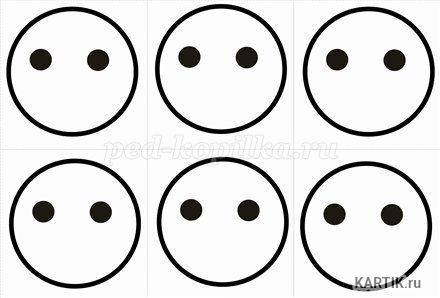 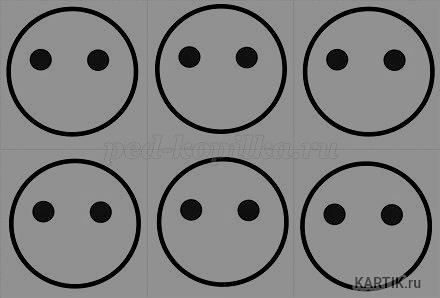 My favourite genres are comedies and melodramas, but also I like fantasy.I like comedies because they make me laugh. Some of them are «Dad is 17 Again» , «Just Go with It», «Hitch». There are many computer drawings and special effects in this film.I can watch «Harry Potter» again and again. I watched each of eight films with great interest.This film teaches us much, I advise all people to watch it.I like different kinds of films, because each of them is very interesting and impresses me.But my favorite film is «Harry Potter. I like all parts of this film. I think that it is the best one and all children and adults love Harry.«Harry Potter» is a very interesting fantasy novel about magicians. But we can see friendship and love in it.Melodramas are sad films. Such films excite people. I usually cry when I watch melodramas. Some of them are «A Walk to Remember», «If only», «Remember Me».I like to go to the cinema very much and I like to watch different filmsI like to go to the cinema very much and I like to watch different films. My favourite genres are comedies and melodramas, but also I like fantasy.I like different kinds of films, because each of them is very interesting and impresses me.I like comedies because they make me laugh. Some of them are «Dad is 17 Again» , «Just Go with It», «Hitch». Melodramas are sad films. Such films excite people. I usually cry when I watch melodramas. Some of them are «A Walk to Remember», «If only», «Remember Me».But my favorite film is «Harry Potter. I like all parts of this film. I think that it is the best one and all children and adults love Harry.There are many computer drawings and special effects in this film.«Harry Potter» is a very interesting fantasy novel about magicians. But we can see friendship and love in it.I can watch «Harry Potter» again and again. I watched each of eight films with great interest.This film teaches us much, I advise all people to watch it.